Please provide three (3) character references. They may include co-workers, professionals, clergy, etc. They may not include relatives.Reference #1Name: 	_____________________________________________Address: 	_____________________________________________	_____________________________________________Daytime Phone: 	_____________________________________________Evening Phone: 	_____________________________________________Reference #2Name: 	_____________________________________________Address: 	_____________________________________________	_____________________________________________Daytime Phone: 	_____________________________________________Evening Phone: 	_____________________________________________Reference #3Name: 	_____________________________________________Address: 	_____________________________________________	_____________________________________________Daytime Phone: 	_____________________________________________Evening Phone: 	_____________________________________________The Brain Injury Association of Waterloo Wellington (BIAWW) has my permission to contact the above character references for the purposes of volunteering for BIAWW. Signature         ______________________________	Date _____________________Printed Name ______________________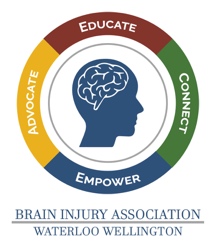 Brain Injury Association of Waterloo-Wellington Advocate | Educate | Connect | EmpowerEmail: info@biaww.com Website: www.biaww.org“Like” us on Facebook: www.facebook.com/BrainInjuryAssociationWaterlooWellington/